Man identifierar bland annat vad som måste genomföras lokalt i landstingen och regionerna för att säkra ett effektivt och standardiserat implementerings-arbete och säkerställa att alla landsting och regioner är klara med sina förberedelser i tid.Fokus på termer, kodverk och utdataInom projektet har man samlat in de termer och begrepp som idag används inom våra landsting och regioner. Dessa, drygt 18 000, ska nu ensas till gemensamma termer och begrepp som passar alla våra verksamheter. Inom projektet inventeras också vilka kodverk som används inom våra verksamheter idag. Dessa ska synkroniseras med de kodverk som de nationella aktörerna förespråkar, vilket  inte alltid stämmer överens med varandra.Projektet ska leverera de termer och kodverk som ska införas i det nya vårdinformationsstödet. Projektet ska också ta fram dokumentationsmallar för en patientsäker journal som stämmer överens med framtagna processer och vårdens behov av utdata. Vill du veta mer?Ta kontakt med projektledare Britt-Marie Horttana, Region Örebro län. britt-marie.horttana@regionorebrolan.seSamarbete inom processarbeteSyftet med projektet Processer är att identifiera hur landsting och regioner inom SUSSA kan samarbeta inom processområdet. Bland annat genom att identifiera de aktiviteter som måste genomföras gemensamt för att säkra ett effektivt och standardiserat implementeringsarbete.Projektet har börjat med att ta fram generiska processmodeller som utgår från hälso- och sjukvårdens uppdrag. Samverkan kring arbetet med processer är en grund för standardisering och gemensamma riktlinjer vilket skapar förutsättningar för ökad kvalitet och minskade kostnader. Projektet arbetar också med att skapa förutsättningar för att de nationella initiativen kring standardiserade vårdförlopp med mera ska kunna införlivas i det nya vårdinformationsstödet.  SamverkansmodellProjektet tar fram ett förslag till samverkansmodell för framtida processarbete inom SUSSA samverkan. Modellen ska bidra till att effektmålen för processarbetet uppnås. Modellen ska beskriva hur framtagna processer förvaltas och uppdateras samt koppling till nationell kunskapsstyrning.Projektgruppen kommer att genomföra en workshop i slutet av februari då alla nio landsting och regioner samlas för att gemensamt modellera och testa vårdens huvudprocesser och koppling till hälsoinformatiken.  Vill du veta mer?Ta kontakt med projektledare Cecilia Ringheim, konsult Sironagroup.cecilia.ringheim@sironagroup.se Samarbete kring systemintegrationerDet nya vårdinformationsstödet kommer att vara omfattande men det kommer ändå krävas ett stort antal integrationer med andra system. Syftet med ett gemensamt arbete kring integrationer är att skapa ett effektivt utvecklingsarbete i samband med implementation av det nya vårdinformationsstödet. Där kan man dela på arbete och lärdomar för att skapa en hög kvalitet inom området integrationer, som ofta omfattas av stora projektrisker såsom tid och kostnader. Landstingen och regionerna inom SUSSA samverkan ska införa ett i stor utsträckning enhetligt vårdinformationsstöd med tillhörande verksamhetsutveckling och standardisering inom bland annat hälsoinformatik. Integrationsområdet hanterar informationsstödskopplingar i en regional och nationell kontext av andra informationsstöd och infrastrukturtjänster. Väl fungerande systemintegrationer är viktiga för att leveransen av vårdinformationsstödet ska vara värdeskapande och stödja programmets effektmål. Utmaningar i denna samverkan inom området integration samt variationerna i den kontext av stödsystem och liknande som vårdinformationsstödet ska vara interoperabla med är omfattande. Samverkan behöver därför vara på olika nivåer som stödjer olika kontexter men ändå kan verka stöttande för de olika införandearbetena.Vill du veta mer?Ta kontakt med uppdragsledare Erik Vallgren, Västerbottens läns landsting.erik.vallgren@vll.se Om SUSSA samverkanI framtiden ska landstingens och regionernas vårdinformationsstöd bättre möta de krav och behov som finns i vården. Det nya vårdinformationsstödet ska förenkla administrationen för vårdpersonalen och göra patienterna mer delaktiga i sin vård. Framtidens vårdinformationsstöd tas fram i samarbete mellan nio landsting och regioner. Dessa är Västerbottens läns landsting, Landstinget Sörmland, Landstinget Blekinge, Region Västernorrland, Region Örebro län, Landstinget Dalarna, Norrbottens läns landsting, Region Halland och Region Gävleborg.Framtidens vårdinformationsstödNr 1 2018Framtidens vårdinformationsstödEtt nyhetsbrev från landstingen och regionerna inom  
SUSSA samverkan för Framtidens vårdinformationsstöd.landsylandsyStyrgruppens ordförande har ordetVid årsskiftet tog Region Örebro län över ordförandeskapet i styrgruppen för SUSSA samverkan. Jag ser fram emot att tillsammans med styrgruppen och övriga involverade i vårt arbete ta oss vidare i det gemensamma arbetet med att ta fram hälso- och sjukvårdens framtida vårdinformationsstöd.Det är en stor styrka att vårt arbete sker i samverkan. Det gemensamma arbetet ger oss möjlighet att ta tillvara varandras kompetens och erfarenheter, dela på arbetet och bli starkare i att ta fram strategier och vägval för framtidens vårdinformationsstöd och vår gemensamma resa mot vision e-hälsa 2025.Det SUSSA gemensamma arbetet fortlöper och den senaste tiden har flera gemensamma projekt etablerats. Det handlar om att komma vidare med förberedelser inom verksamhetsutveckling och implementation, vilket exempelvis inrymmer hälsoinformatik och standardisering och arbete med processer för att på sikt kunna bidra till nya innovativa arbetssätt.Om vi med hjälp av digitaliseringen ska kunna möta utmaningarna inom framtidens vård, krävs inte enbart moderna vårdinformationsstöd, utan även att vi arbetar vidare med våra arbetssätt inom hälso-och sjukvården.Ulrika Landström 
Strateg digitalisering och e-hälsa 
Region Örebro län och ordförande i SUSSA styrgrupp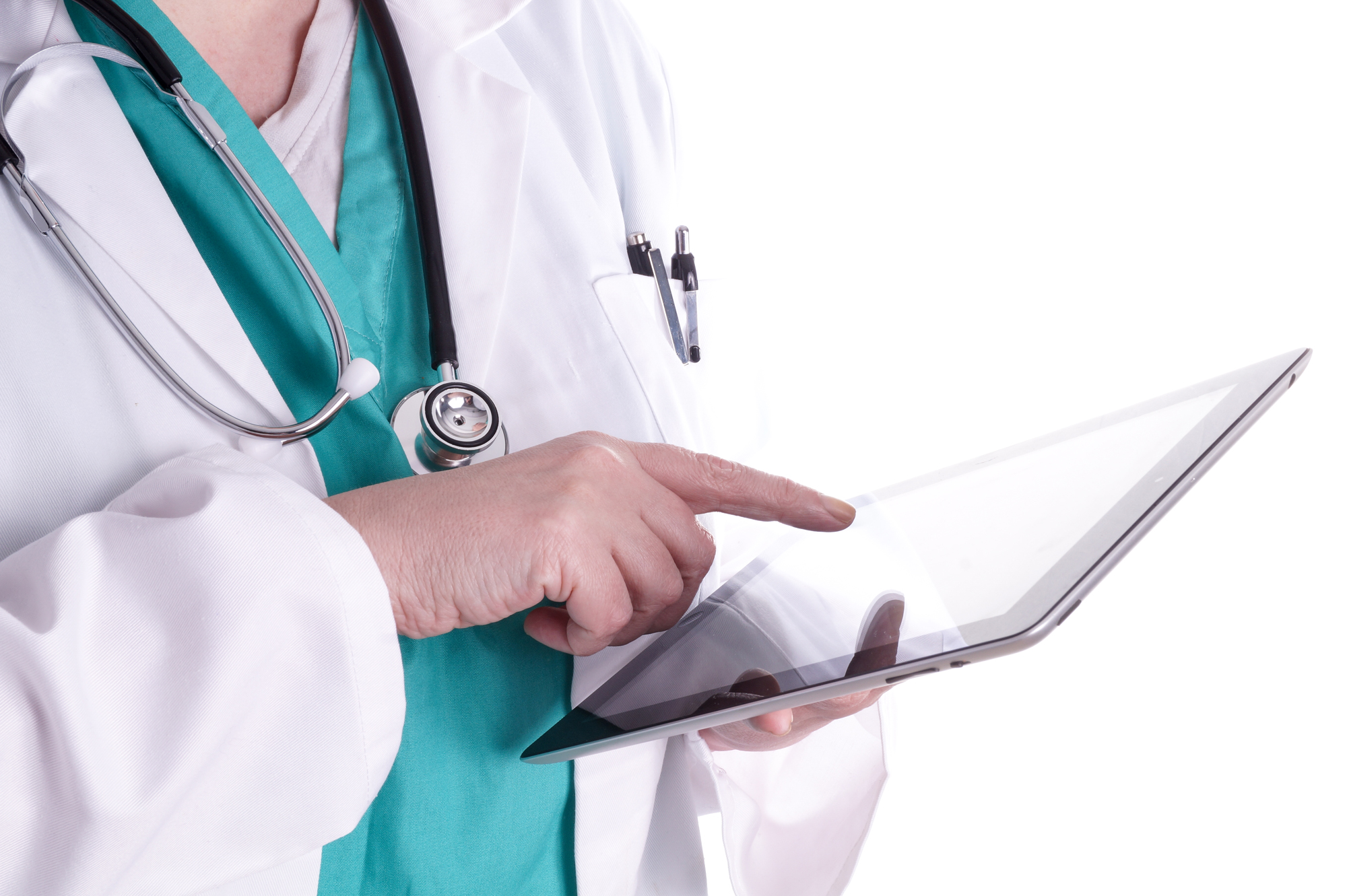 Styrgruppens ordförande har ordetVid årsskiftet tog Region Örebro län över ordförandeskapet i styrgruppen för SUSSA samverkan. Jag ser fram emot att tillsammans med styrgruppen och övriga involverade i vårt arbete ta oss vidare i det gemensamma arbetet med att ta fram hälso- och sjukvårdens framtida vårdinformationsstöd.Det är en stor styrka att vårt arbete sker i samverkan. Det gemensamma arbetet ger oss möjlighet att ta tillvara varandras kompetens och erfarenheter, dela på arbetet och bli starkare i att ta fram strategier och vägval för framtidens vårdinformationsstöd och vår gemensamma resa mot vision e-hälsa 2025.Det SUSSA gemensamma arbetet fortlöper och den senaste tiden har flera gemensamma projekt etablerats. Det handlar om att komma vidare med förberedelser inom verksamhetsutveckling och implementation, vilket exempelvis inrymmer hälsoinformatik och standardisering och arbete med processer för att på sikt kunna bidra till nya innovativa arbetssätt.Om vi med hjälp av digitaliseringen ska kunna möta utmaningarna inom framtidens vård, krävs inte enbart moderna vårdinformationsstöd, utan även att vi arbetar vidare med våra arbetssätt inom hälso-och sjukvården.Ulrika Landström 
Strateg digitalisering och e-hälsa 
Region Örebro län och ordförande i SUSSA styrgruppArbetet med Framtidens vårdinformationsstöd går vidare.Upphandlingen av ett nytt vård-informationsstöd pågår och under våren 2018 kommer inkomna anbud från olika leverantörer att utvärderas. Parallellt med upphandlingen pågår förberedelser inför det kommande implementationsarbetet. Samverkan mellan landstingen och regionerna inom SUSSA har utvecklats vidare och alla ser många positiva effekter av ett ökat samarbete kring  Framtidens vårdinformationsstöd.Effektmålen för Framtidens vårdinformationsstöd är identifierade. Arbetet med att realisera dessa effekter kommer att påverka hälso- och sjukvården i stor utsträckning på både kort och lång sikt.Inom SUSSA samverkan har det tagits fram gemensamma strategier och planer för hur förändringsarbetet kan drivas inom de olika landstingen och regionerna. I det här nyhetsbrevet kan du läsa mer om gemensamma projekt och uppdrag som syftar till att förbereda för implementation av upphandlat vårdinformationsstöd.Gemensamma projekt och uppdragInom SUSSA samverkan  pågår en rad olika projekt och uppdrag. Samarbete inom HälsoinformatikHälsoinformatik saknar idag en vedertagen definition. Det kan förklaras som ett tvärvetenskapligt område kring insamling, representation, bearbetning, presentation, kommunikation och all slags hantering av data och information inom hälso- och sjukvårdens olika discipliner. Syftet med projektet Hälsoinformatik är att identifiera hur landsting och regioner inom SUSSA kan samarbeta inom området hälsoinformatik. 